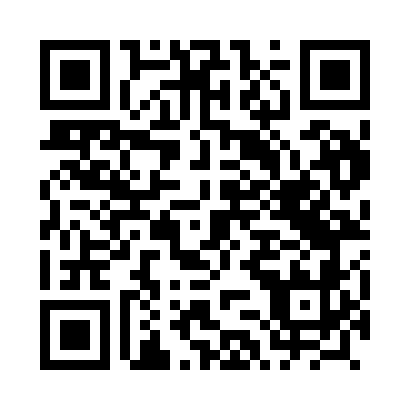 Prayer times for Brzeczka, PolandWed 1 May 2024 - Fri 31 May 2024High Latitude Method: Angle Based RulePrayer Calculation Method: Muslim World LeagueAsar Calculation Method: HanafiPrayer times provided by https://www.salahtimes.comDateDayFajrSunriseDhuhrAsrMaghribIsha1Wed2:325:1212:435:518:1410:422Thu2:305:1012:435:528:1610:463Fri2:295:0812:425:548:1710:484Sat2:285:0712:425:558:1910:495Sun2:275:0512:425:568:2110:496Mon2:275:0312:425:578:2310:507Tue2:265:0112:425:588:2410:518Wed2:254:5912:425:598:2610:519Thu2:244:5712:426:008:2810:5210Fri2:244:5612:426:018:2910:5311Sat2:234:5412:426:028:3110:5312Sun2:224:5212:426:038:3310:5413Mon2:224:5112:426:048:3410:5514Tue2:214:4912:426:058:3610:5615Wed2:204:4712:426:058:3710:5616Thu2:204:4612:426:068:3910:5717Fri2:194:4412:426:078:4110:5818Sat2:194:4312:426:088:4210:5819Sun2:184:4112:426:098:4410:5920Mon2:184:4012:426:108:4511:0021Tue2:174:3912:426:118:4711:0022Wed2:174:3712:426:128:4811:0123Thu2:164:3612:426:138:4911:0224Fri2:164:3512:436:138:5111:0225Sat2:154:3412:436:148:5211:0326Sun2:154:3212:436:158:5411:0427Mon2:144:3112:436:168:5511:0428Tue2:144:3012:436:168:5611:0529Wed2:144:2912:436:178:5711:0530Thu2:134:2812:436:188:5911:0631Fri2:134:2712:436:199:0011:07